Together with familiesNancyANDManuelRequest the honour of your presenceat their marriageSaturday 2:30 PMOctober 2024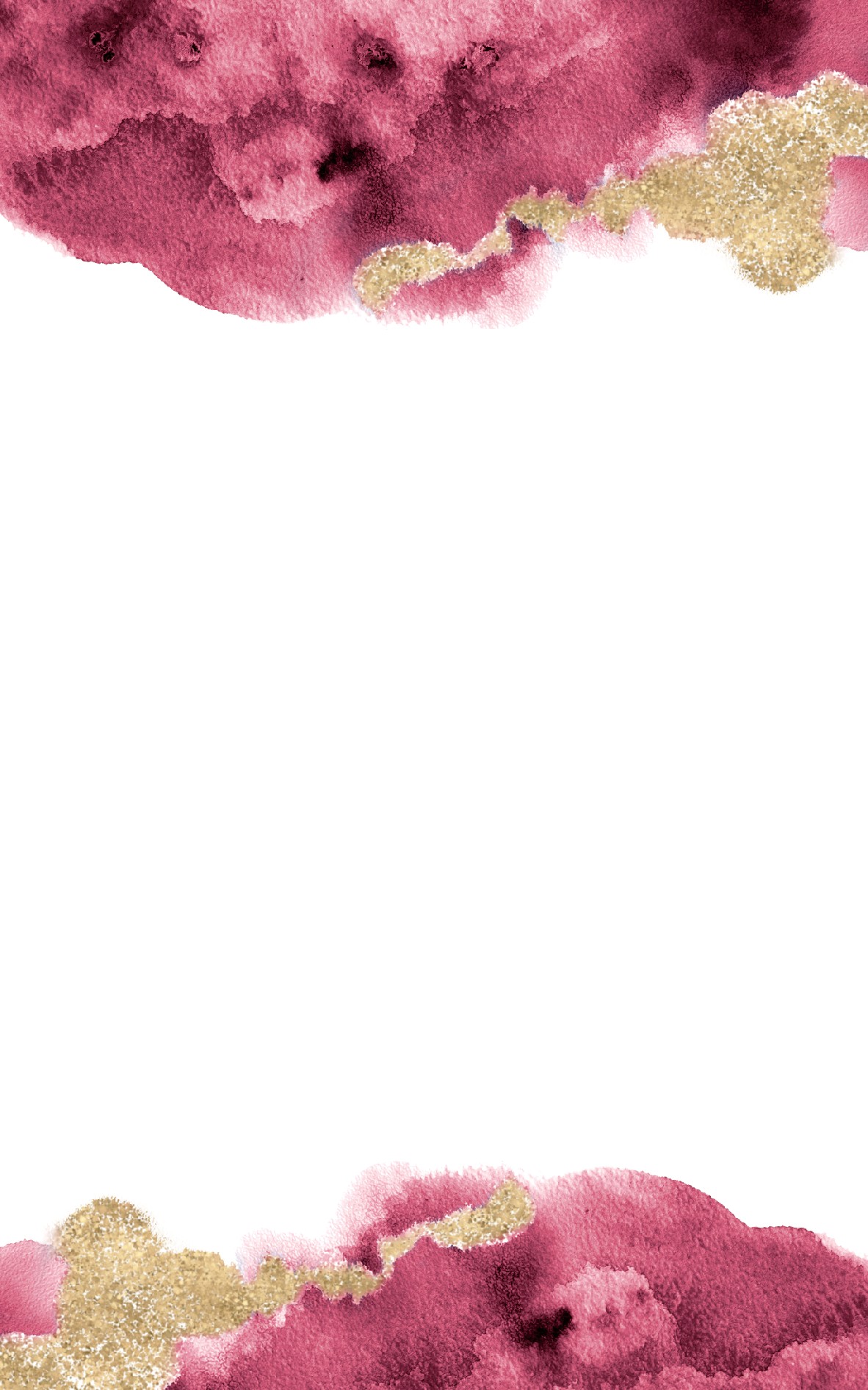 St John Assyrian Presbyterian Church450 S Palm St Turlock, CA 95380Reception at seven in the eveningAssyrian American Civic Club 2618 N Golden State Blvd Turlock, CA 95382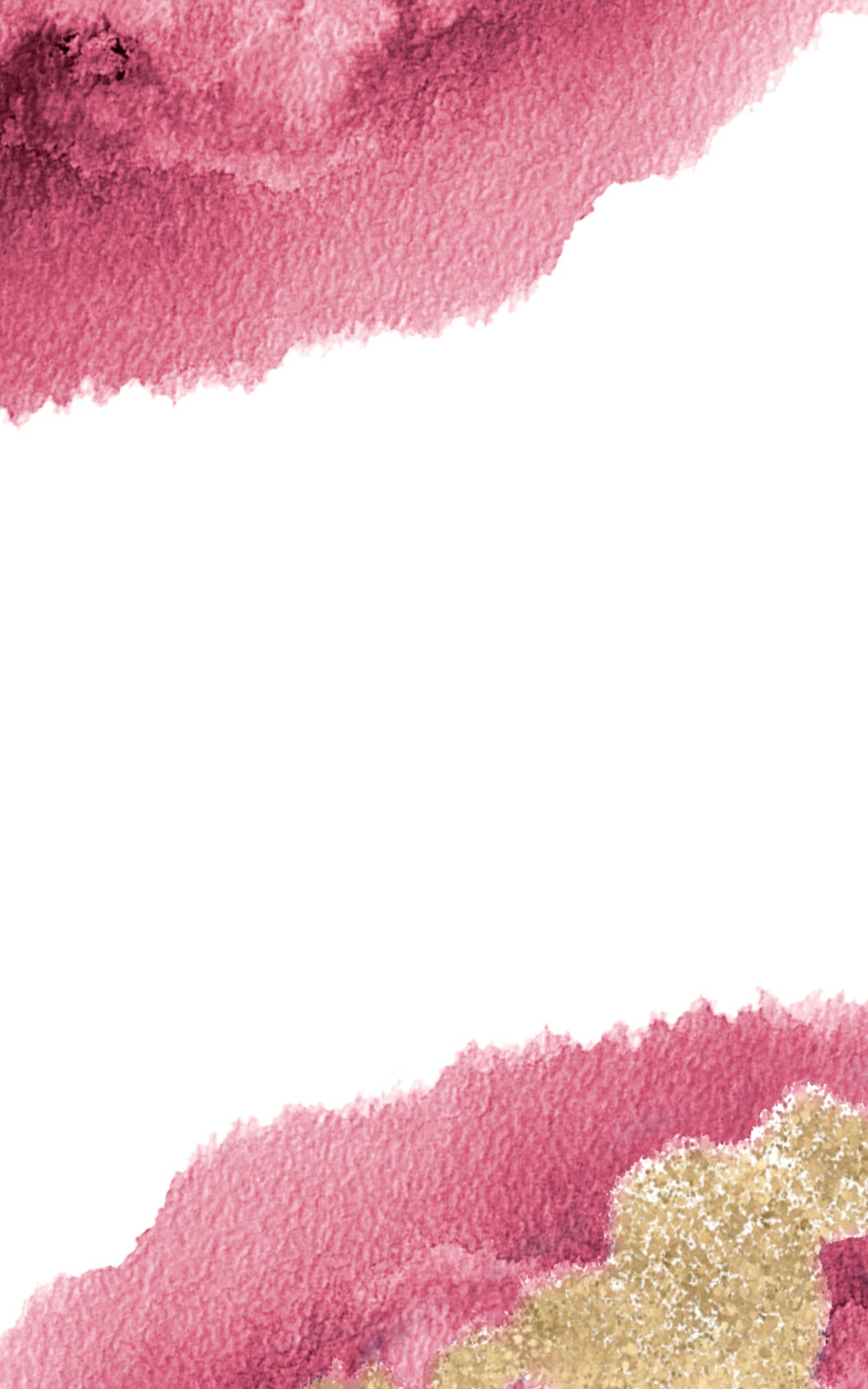 RSVPKindly please respond bySeptember 10, 2024Via our wedding website: www.theknot.com/NancyandManuel orby email at nancymanuel@xxx.com